31st October 2022Dear Parents and GuardiansSister Act: information for WGS parentsAs you will know, your daughter auditioned before half term for a part in the production of Sister Act which will be performed at Withington Girls’ School on Tuesday 27th, Wednesday 28th, Thursday 29th June (evening) and Friday 30th June (matinée).  We were delighted with the large number of pupils who auditioned and are extremely pleased to offer your daughter a place in the cast for this production.Sister Act is a hugely successful and uplifting musical.  Its central plot revolves around a lounge bar singer, Deloris, who having witnessed a crime enters a witness protection program as a nun. Whilst adapting to life in the convent, Deloris is appointed Director of the struggling choir which ultimately gives Deloris a bigger purpose in life.  Sister Act is a joyous show that uses music to bring different communities and lifestyles together.Our production will be an excellent opportunity for your daughter to work on a challenging piece of musical theatre.  The rehearsals will be scheduled during lunchtimes and there will be Dance rehearsals every Tuesday, and also full Music, Drama and Dance rehearsals each Thursday evening at Withington Girls’ School from 4.00pm-6.00pm.  Your daughter will be expected to commit fully to the rehearsal schedule if she wishes to be involved.  There will also be rehearsals during the school day at Withington Girls’ School in the final week of the show (week beginning 19th June) which will involve your daughter missing lessons to attend.  We view pupils’ participation in this project as an important part of their education rather than an absence from it and they will be expected to make sensible arrangements to obtain pieces of work missed, homework tasks set and subject teachers will be willing to help in this regard if needed.  Mrs Haslam has consented to all cast members attending these sessions as long as parental consent is given.For any further information about rehearsals or details about the show itself, please email the either Mrs Sargent or Mrs Berry.  Details of the rehearsal schedule can be found using the following link:https://www.wgs.org/parent-area/sister-act-information/Username: parent
Password: 1ManchesterAs rehearsals finish at 6.00pm, all cast members will need to make their own arrangements to ensure a safe journey home as the school buses will not be operating at this time.This is a substantial commitment for pupils, but it is also wonderful an opportunity to make theatre, music and, of course, memories that will last a lifetime.  If you agree to your daughter taking part Continued/ …in the show, please fill in the slip below and ensure your daughter brings it to the first rehearsal.Thank you.With kind regards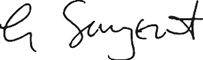 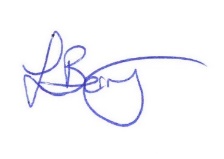 Gilly Sargent				Lucy BerryDirector of Music			Head of Dramasargentg@wgs.org			berryl@wgs.orgWithington Girls’ SchoolReply SlipProduction of Sister Act27th – 30th June (evening) and 30th June (matinée) 2023Pupil’s name:								Form:		I do / do not (please delete as appropriate) give permission for my daughter to participate in the above production.I will ensure she attends rehearsals including those that take place during the school day in the week commencing 19th June.I will make arrangements for my daughter’s homeward journey following all rehearsals. Signed:								(Parent/Guardian)Name (printed):						Dated:								Please ensure that you the completed reply slip is returned to Mrs Berry or Mrs Sargent before the first rehearsal.  Thank you.